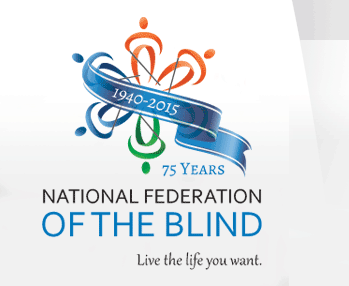 THE NFB CINCINNATI CHAPTER PRESENTS:2nd ANNUAL BRAILLE-A-THON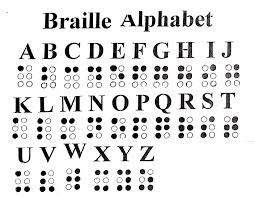 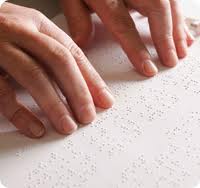 WHERE: North College Hill Kroger7132 Hamilton Ave Cincinnati, OH 45231WHEN: Saturday July 18, 2015 10:00 AM – 2:00 PMPromote Braille Literacy and Awareness…Learn About Braille...Try Your “Hand” At Braille!Programs supported by the National Federation of the Blind:BELL Program – summer camp for kids, ages 4 – 12, who may not be getting adequate Braille instruction in school.State and National Conventions – opportunity for new and current members for education, networking and having life changing experiences.Washington Seminar – members meet with Congress to advocate for the equality, as well as, the  quality of life for all blind people.For more information, email Sheri at salbers1@twc.com. Please visit our website: www.nfbohio.org